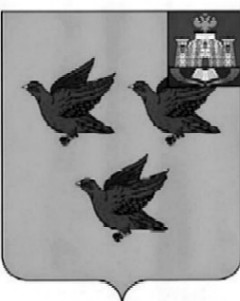 РОССИЙСКАЯ ФЕДЕРАЦИЯОРЛОВСКАЯ ОБЛАСТЬАДМИНИСТРАЦИЯ ГОРОДА ЛИВНЫПОСТАНОВЛЕНИЕ7 декабря 2021 г.		                                                                                 № 96 г. ЛивныО внесении изменение в постановление администрации города Ливны от 4 апреля 2012 года№ 11 «Об утверждении Перечня муниципальных услуг и муниципальных контрольных функцийгорода Ливны Орловской области» и признании утратившими силу некоторых нормативных правовых актовВ связи с принятием Федерального закона от 31 июля 2020 года № 248-ФЗ «О государственном контроле (надзоре) и муниципальном контроле в Российской Федерации» в целях приведения в соответствие с действующим законодательством некоторых нормативных правовых актов администрация города Ливны п о с т а н о в л я е т:1. Внести в постановление администрации города Ливны от 4 апреля 2012 № 11 «Об утверждении Перечня муниципальных услуг и муниципальных контрольных функций города Ливны Орловской области» следующие изменения:1) наименование постановления изложить в следующей редакции:«Об утверждении Перечня муниципальных услуг, предоставляемых администрацией города Ливны Орловской области и муниципальными учреждениями»;2) в преамбуле слова «Федерального закона от 26 декабря 2008 года № 294-ФЗ «О защите прав юридических лиц и индивидуальных предпринимателей при осуществлении государственного контроля (надзора) и муниципального контроля»,» исключить; 3) пункт 1 изложить в следующей редакции:«1. Утвердить Перечень муниципальных услуг, предоставляемых администрацией города Ливны Орловской области и муниципальными учреждениями (приложение).»;4) в приложении раздел 2 признать утратившим силу.2. Признать утратившими силу:1) постановление администрации города Ливны от 25 мая 2012 года № 40а «Об административном регламенте исполнения муниципальной функции «Осуществление муниципального контроля за сохранностью автомобильных дорог местного значения в границах города Ливны»;2) постановление администрации города Ливны от 18 декабря 2013 года     № 99 «Об утверждении административного регламента исполнения муниципальной функции «Осуществление муниципального жилищного контроля на территории города Ливны»;3) постановление администрации города Ливны от 30 декабря 2013 года     № 101 «Об утверждении административного регламента взаимодействия Управления государственной жилищной инспекции Департамента надзорной и контрольной деятельности Орловской области с администрацией города Ливны при осуществлении муниципального жилищного контроля на территории города Ливны»;4) постановление администрации города Ливны от 29 января 2016 года № 4 «О внесении изменений в постановление администрации города Ливны от 30 декабря 2013 года № 101 «Об утверждении административного регламента взаимодействия Управления по государственному строительному надзору и жилищной инспекции Орловской области с администрацией города Ливны при осуществлении муниципального жилищного контроля на территории города Ливны»;5) постановление администрации города Ливны от 01 апреля 2019 года № 38 «О внесении изменений в постановление администрации города Ливны от 30 декабря 2013 года № 101 «Об утверждении административного регламента взаимодействия Управления по государственному строительному надзору и жилищной инспекции Орловской области с администрацией города Ливны при осуществлении муниципального жилищного контроля на территории города Ливны»;6) постановление администрации города Ливны от 16 сентября 2019 года   № 73 «Об утверждении Положения об осуществлении муниципального контроля за сохранностью автомобильных дорог местного значения города Ливны Орловской области».3. Опубликовать настоящее постановление в газете «Ливенский вестник» и разместить на официальном сайте администрации города Ливны в сети Интернет.Глава города                                                                                           С.А. Трубицин